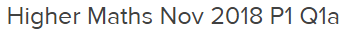 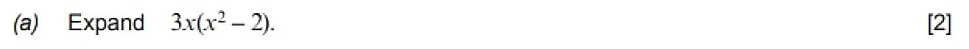 _____________________________________________________________________________________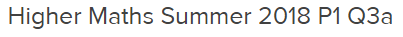 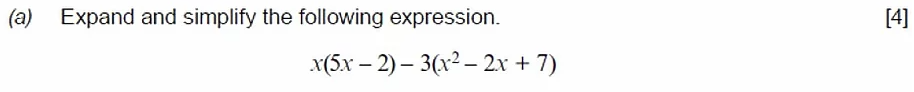 _______________________________________________________________________________________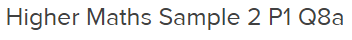 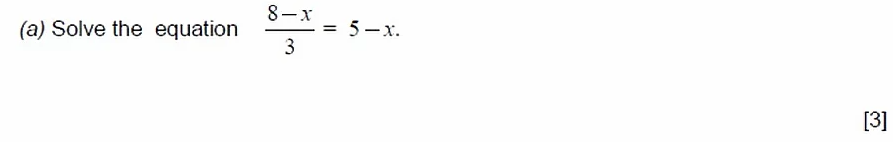 ________________________________________________________________________________________